Here is the schedule for Saturday....WE WILL MOVE AHEAD OF THIS SO WE WILL BE DOING A ROLLING SCHEDULE....9:40am Coaches Meeting (Pole Vault Check, Shot and Disc Implement Weigh In).10:00 3200m Girls (Slow section 30-32 maximum athletes)10:15 3200m Girls (Top 18-20 entered)10:30 3200m Boys(Slow section 30-32 maximum athletes)10:45 3200m Boys (Top 18-20 entered)
11:00 Girls 800 M Medley (Finals Heats v Time)11:15 Girls 4 x 800 M Relay (Finals 1 Heats)11:30 Boys 4 x 800 M Relay (Finals 1 Heats)11:45 Girls 100 M High Hurdles (Finals-Heats v Time)12:05 Boys 110 M High Hurdles (Finals-Heats v Time)12:25 Girls 100 M Dash (Finals-Heats v Time)12:50 Boys 100 M Dash (Finals-Heats v Time)1:15 Girls 4 x 200 M Relay (Finals-Heats v Time)1:30 Boys 4 x 200 M Relay (Finals-Heats v Time)1:45 Girls 1600 M Run (Finals-Heats v Time)2:15 Boys 1600 M Run (Finals-Heats v Time)2:50 Girls 4 x 100 M Relay (Finals-Heats v Time)3:00 Boys 4 x 100 M Relay (Finals-Heats v Time)3:10 Girls 400 M Run (Finals-Heats v Time)3:30 Boys 400 M Run (Finals-Heats v Time)4:00 Girls 300 M LH (Finals-Heats v Time)4:20 Boys 300 M HH (Finals-Heats v Time)4:40 Girls 800 M Run (Finals-Heats v Time)5:00 Boys 800 M Run (Finals-Heats v Time)5:30 Girls 200 M Dash (Finals-Heats v Time)6:00 Boys 200 M Dash (Finals-Heats v Time)6:30 Girls 4 x 400 M Relay (Finals-Heats v Time)6:45 Boys 4 x 400 M Relay (Finals-Heats v Time)10:00 AM Field:Girls Pole Vault, Girls Triple Jump, Girls High Jump (South Pit),Boys Long Jump, Girls Shot Put, Boys Discus. Boys High Jump (North Pit)2:00pm PM FieldBoys Pole Vault, Boys Triple Jump, Girls Long Jump, Boys Shot Put, Girls Discus,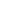 )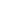 